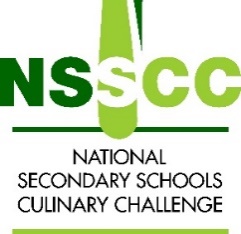      NSSCC Regional Online Competition 2023
    Dish DescriptionSchool Team Name: Competitors Names: Entrée: